2023-2024 LAKEVIEW ATHLETIC BOOSTERS MEMBERSHIP FORM  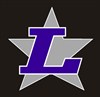 The Lakeview Athletic Booster Club would like to invite you to become a member for the 2023-2024 school year. Memberships run August 1, 2023 through July 31, 2024.   The Athletic Boosters work with the High School Athletic Director to ease the financial burden of extracurricular athletic activities for all high school sports. The money that is collected and raised through our program is given back to our high school student athletes in the form of uniforms, equipment, scholarships and much more. To be eligible for the scholarship, membership must be paid by October 1st for two years consecutively. This is accomplished through numerous activities which include working the concession stands for all home varsity,  junior varsity boys’ and girls’ games, Fall & Winter sports programs, 250 Dinner, and other team fundraisers throughout the year. Membership is welcome to all! We look forward to your support and especially any help you may be able to provide by volunteering during the school year.   The Lakeview Athletic Boosters meet during the school year on the first Wednesday of each month at 7:00 p.m. in the high school library.   Family Membership Cost: $20.00 Checks Payable to: Lakeview Athletic Boosters or Venmo payment to @MEM259-LAB.Mail form to: Lakeview High School C/O Lakeview Athletic Boosters      		300 Hillman Drive Cortland, OH 44410  _____ NEW MEMBER      _____ RENEWING MEMBER  	 _____  MULTI YEAR MEMBER   _____ CASH    	        _____ CHECK 			 _____ VenmoName(s):____________________________________________________________  Street Address/City: ___________________________________________________  Phone/Cell Number: ___________________________________________________  Email: ______________________________________________________________  Student Name(s): ____________________________________________________  Student Sport(s): _____________________________________________________  Additional monetary donations are always welcomed! Your initial membership donation of  $20.00 is allocated to the general fund to support future Lakeview Athletic purchases. Additional money can be dedicated to any sport(s) account. Please specify sport(s) and amount to be donated. Thank You for supporting Lakeview High School Student Athletes! _____General               _____ Girls CC                          ____ Boys CC            _____Volleyball  _____Boys Basketball   _____ Girls Basketball              ____ Football               ____ Bowling   _____Baseball               _____Weight Training              ____ Boys Golf             ____ Girls Golf  _____Cheerleading       _____ Boys Soccer                   ____Girls Soccer         ____ Softball  _____Boys Tennis         _____ Girls Tennis                   ____ Boys Track           ____Girls Track  